                                                ПРОЕКТ                                                                      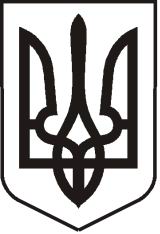 УКРАЇНАЛУГАНСЬКА   ОБЛАСТЬ ПОПАСНЯНСЬКА  МІСЬКА  РАДА ВИКОНАВЧИЙ КОМІТЕТРIШЕННЯ 22 лютого 2019 року                      м. Попасна	            	     № ___ Про формування фонду житладля тимчасового проживанняЗ метою формування фонду житла для тимчасового проживання, керуючись  ст. ст. 1321, ст. 1322 Житлового кодексу УРСР, постановою Кабінету Міністрів України від 31.03.2004 № 422 «Про затвердження Порядку формування фондів житла для тимчасового проживання та Порядку надання і користування житловими приміщеннями з фондів житла для тимчасового проживання», ст. 30, ч. 1 ст. 52,  ст. ст. 60, 73 Закону України «Про місцеве самоврядування в Україні», виконавчий комітет Попаснянської міської радиВИРІШИВ:Сформувати фонд житла для тимчасового проживання та затвердити його згідно з переліком, що додається.Відділу житлово-комунального господарства, архітектури, містобудування та землеустрою виконавчого комітету Попаснянської міської ради:доручити вести облік житлових приміщень з фонду житла для тимчасового проживання, здійснювати контроль за цільовим використанням фонду житла для тимчасового проживання та його утриманням, технічною експлуатацією і ремонтом.вести облік громадян, що потребують надання житлових приміщень з фонду житла для тимчасового проживання.Контроль за виконанням цього рішення покласти на заступника міського голови Хащенка Д.В.       Міський голова						                Ю.І. Онищенко Підготував: Коваленко В.П.Додатокдо рішення виконкому міської радивід 22.02.2019 р. № _____Фонд житла для тимчасового проживання	Керуючий справами						       Л.А. Кулік №з/пАдреса будинкуНомер квартириЗагальна площа, м.квЖитлова площа, м.кв.Управитель1.площа Героїв, будинок № 22446,031,0ПП «ЕЛІТЖИТЛКОМ»2.площа Героїв, будинок № 1661,846,3ПП «ЕЛІТЖИТЛКОМ»3.вулиця Первомайська, будинок № 1771342,429,1ПП «ЦЕНТРОГРАД-ПОПАСНА»4.вулиця Бахмутська, будинок № 63247,732,4ПП «ЕЛІТЖИТЛКОМ»5.провулок Стандартний, будинок № 61641,727,0ПП «ЕЛІТЖИТЛКОМ»6.вулиця Первомайська, будинок № 502462,838,4ОСББ «ЛАСТІВКА-ПОПАСНА»